 Assessment task – properties of water practical task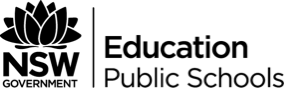 Stage 6 Science Earth and Environmental ScienceThis document references the Earth and Environmental Science Stage 6 Syllabus © 2017 NSW Education Standards Authority (NESA) for and on behalf of the Crown in right of the State of New South Wales.OutcomesWorking scientificallyEES11/12-3 Conducts investigations to collect valid and reliable primary and secondary data and informationStudents:employ and evaluate safe work practices and manage risks (ACSES031)use appropriate technologies to ensure and evaluate accuracyEES11/12-5 Analyses and evaluates primary and secondary data and informationStudents:derive trends, patterns and relationships in data and informationassess error, uncertainty and limitations in data (ACSES004, ACSES005, ACSES033, ACSES099)assess the relevance, accuracy, validity and reliability of primary and secondary data and suggest improvements to investigations (ACSES005)EES11/12-7 Communicates scientific understanding using suitable language and terminology for a specific audience or purposeStudents:select and apply appropriate scientific notations, nomenclature and scientific language to communicate in a variety of contextsKnowledge and understandingEES11-10 Describes the factors that influence how energy is transferred and transformed in the Earth’s systemsStudents:investigate the unique properties of water that make it such an important component of the Earth’s systems, including: (ACSES024)boiling pointability to act as a solventdensitythermal capacitysurface tensionLearning across the curriculumCritical and creative thinkingLiteracy Numeracy Teacher notesThe task should be timetabled so that students are able to complete the task in one lesson. It is recommended that the task take 90 minutes to complete. This involved students spending 15 minutes at each station with 15 minutes at the end to check and finalise responses. Materials List (per group)TaskStudents will conduct a series of first-hand investigations to investigate the unique properties of water, including:ability to act as a solventdensitythermal capacitysurface tensionThe purpose of task is to perform a series of practical investigations to determine the physical and chemical properties of water.Water has unique physical and chemical properties that make it essential for life. In this investigation you will examine a range of specific physical properties that are responsible for water’s unique behaviour. You will investigate the unique properties of water, including:the ability of water to act as a solventdensity of waterthermal capacity of watersurface tension of wateradhesion and cohesion.On completion of this investigation, you will be able to:Calculate, from gathered data, the density of liquid and solid waterConclude from experimental data, what effect antifreeze and salt have on the boiling points of water.Identify the forces within water that are responsible for capillary action (surface tension)Compare the solubility of different everyday substances in water and kerosene.You will rotate through all 5 stations. You will have 90 minutes to complete all 5 stations. It is recommended that you spend 15 minutes at each station and use 15 minutes at the end to check and finalise responses.Practical assessment taskSafety note: Usual precautions when undergoing practical tasks should take place, including the wearing of personal protective equipment and the use of risk assessments to minimise and mitigate hazard and risk. In this practical task, students must wear goggles and a lab coat for the duration of the task. Students must wear gloves when they complete Station 5.Station 1 – density of water and iceUsing the 10mL measuring cylinder, measure our five different volumes of water and measure the mass of each sample. Record all measurements in Table 1.Place one cube of ice into a beaker containing 100mL cold water. Place the other cube into a beaker containing 100mL acetoneEstimate the percentage volume of ice cube that is protruding above the surface of the water. Perform the same estimation for the acetone. Record your results in Table 2.ResultsRecord your results in the tables below. (4 marks)Table 1. Density of Liquid WaterTable 2. Density of ice Discussion and Analysis of ResultsFrom Table 1, plot the collected data (mass on the vertical axis) on graph paper. Draw a line of best fit between your plotted points. From the line of best fit, calculate the value of the slope (gradient) of your graph - this is the density of liquid water. Hence write down a value for density of water in g/mL. (4 marks)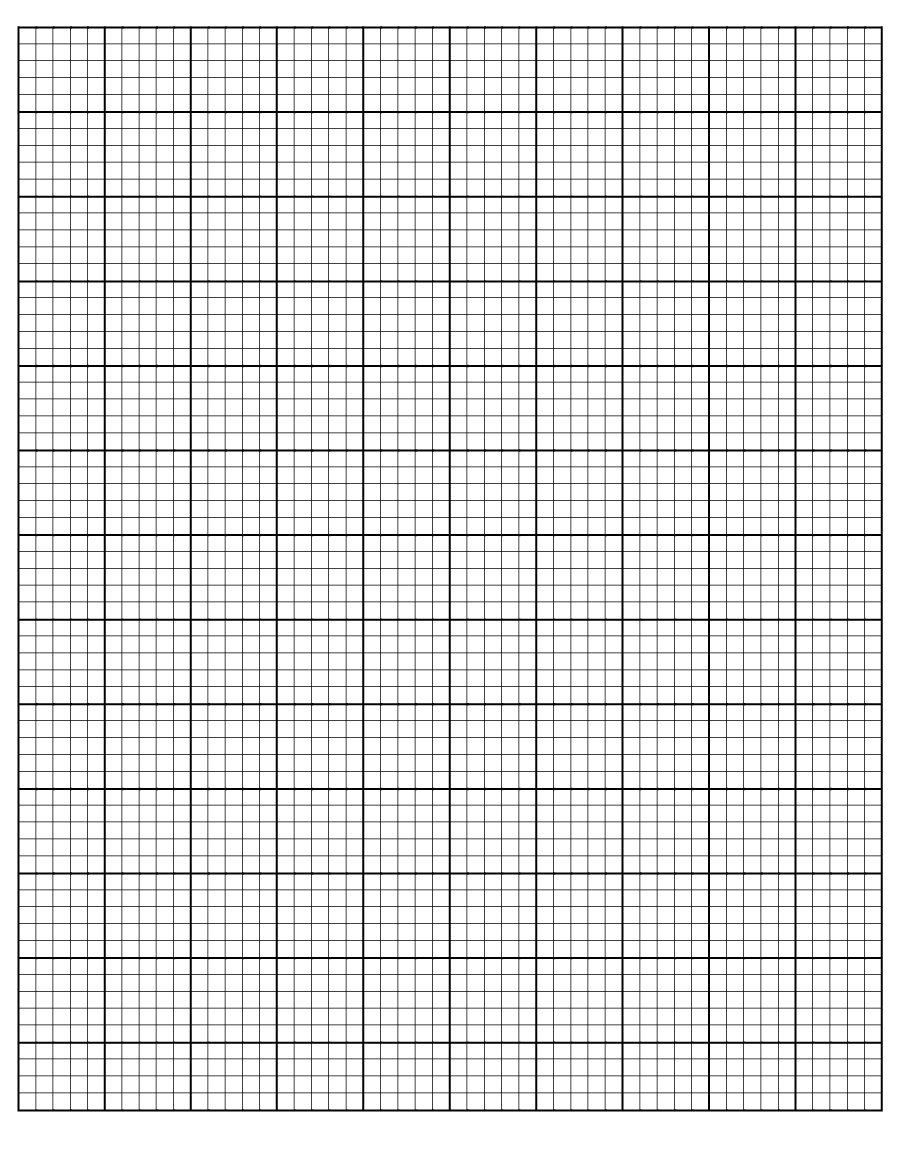 Gradient (slope) of the line can be found using the formula [gradient = rise/run]. The density of water is      	From Table 2, make a generalised statement about the density of ice relative to water. (1 mark)Hypothesise a reason why, in nature, it is essential for ice and water to have a different density. Give an example to support your answer. (2 marks)In very cold climates, like the Australian Alps, car radiators may be damaged if the temperature drops below 0°C. Propose an explanation for this observation. (2 marks)Station 2 - Boiling Point of WaterSet up two Bunsen burners, retort stands, tripods and gauze mats as shown in image 2.1 below.Fill both beakers with 100mL of water.Place 10g of salt into one of the beakers. Stir to ensure the salt dissolvesUsing the thermometers provided, take an initial temperature reading of both beakers of water.Place each beaker onto a gauze mat over a Bunsen burner.Ignite both Bunsen's and turn them to the blue flame. Begin timing.For each beaker, take a temperature reading at every 1 minute interval.Heat each beaker until they are both boiling. This should take no longer than 10 minutes.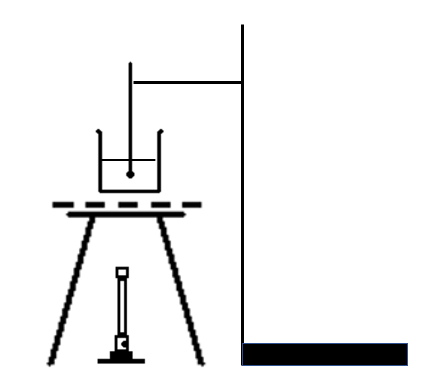 Image 2.1 Experimental setupResultsRecord your results in the tables below. (3 marks)Table 3. Boiling Point ElevationWaterWater and saltDiscussion and Analysis of ResultsReferring to your data, outline how the addition of salt affected the boiling point of water. 	(2 marks)At sea level (100 kPa), what is the expected boiling temperature of water?			(1 mark)Mt Everest is the highest peak on Earth. Hypothesise what would to happen to the boiling point of water on Mt Everest. Give a reason for your answer. (2 marks)Why would the addition of salt to water be useful in activities such as cooking?		(2 marks)Would the results in this investigation be considered reliable? Justify your answer.	(2 marks)Suggest two ways this investigation could be improved. (2 marks)Station 3 - Thermal Capacity of waterPlace a Bunsen Burner on a heatproof mat. Light the Bunsen and adjust it to a small blue flame.Using metal tongs, hold one of the waxed paper cups over the flame. Time how long it takes for the cup to catch fire. Allow the cup to burn or extinguish it by placing it on the heatproof mat and covering it with a damp cloth. Turn off the Bunsen.Place a pipe clay triangle on top of a tripod and set it over the Bunsen burner.Half fill the second waxed cup with water and carefully rest it on top of the pipe clay triangle. Ignite the Bunsen and adjust it to a small blue flame. 
NOTE: ensure the centre of the flame is one the base of the cup. The flame must not play on the sides of the cup above the water level.Allow the flame to continue heating the cup. Time how long it takes for the water to begin to boil. Check the final temperature with the thermometer.
NOTE: there may be a little charring of the cup around the rim or the base. The cup should not catch fire. ResultsRecord your results in the tables below. Table 4. Thermal Capacity of waterDiscussion and Analysis of ResultsDefine the term “thermal capacity”. (1 mark)Propose a reason as to why the empty paper cup caught flame whilst the cup containing water did not. (1 mark)Does air or water have a higher thermal capacity? Justify your answer.			(2 marks)Given the thermal capacity of water, explain why it would be an advantage for an organism to live in the ocean rather than on land. (2 marks)Station 4 – surface Tension of waterPlace one drop of water on a clean microscope slide. Describe your observations.Place two separate drops of water on a piece of greased paper. Now move the greased paper carefully so that the drops touch. Describe your observationsFill a large beaker with water until the water is almost spilling over. Carefully float a paper clip on top of the water and record your observations
Note – if you are having difficulty floating the paper clip, place a small section of tissue under the clip, before placing it in the water, and then use a pencil to push the paper down into the water.Using the beaker with the floating paper clip, add a few drops of detergent on top of the water. Record your observations.Fill another beaker with water until the water is almost spilling over and sprinkle a little chalk dust on the surface of water. Add a few drops of detergent on top of the water and record your observations. Using a plastic pipette, see how many drops of water can be placed onto a 5c coin without the water flowing over. Record your results.In a small beaker, mix 20mL of water and 5 mL of detergent. Using this mixture, repeat step 7.Table 5. Surface tensionDiscussion and Analysis of ResultsDefine the term surface tension. (1 mark)What is responsible for causing the surface tension in water? (1 mark)What does detergent do when added to water? Use evidence from your observations to support your statements. (2 marks)A water droplet has a spherical shape on Earth. What do you think causes this shape?	(1 mark)With reference to a specific example, explain how surface tension is important in the biosphere. (2 marks)Station 5 - Water as a solventTransfer a small quantity of each test sample into its own test tube (approximately the size of a match head).Add 10mL of distilled water to each tube. 
Note – at this stage, you may be able to observe a wavy layer of lines forming at the interface of sample and water. This optical effect is caused by an alteration in the reflective index of the water by dissolving of the solute.Placing your thumb over the mouth of the tube, and gently shake the test tube to aid the dissolving process. Observe each test tube. Assess the relative solubility of the solute as ‘soluble’, ‘slightly soluble’ or ‘insoluble’ and record this information in the results table.Repeat the experiment using kerosene as the solvent.
NOTE: you must wear goggles and gloves during this investigation. All test tubes containing kerosene should be emptied into a waste beaker.ResultsTable 5. SolubilityDiscussion and Analysis of ResultsIdentify any substances that dissolved in water but not kerosene. (1 mark)Identify any substances that dissolved in kerosene but not water. (1 mark)Draw an annotated diagram to show the relationship between the terms solute, solvent and solution. (3 marks) Water is sometimes referred to as the Universal Solvent. Hypothesize why this might be the case. (1 mark)Explain, with examples, why it is important for water to be an effective solvent in nature.	(2 marks)Station 1DensityStation 2Boiling Point elevationStation 3Thermal capacity of waterStation 4Capillary action and surface tensionStation 5Solubility10mL measuring cylinderbalance2 x ice cubes2 x 250mL beakers100mL acetone2 x 250mL beakers2 x Bunsen burners2 x tripods and gauze mats2 x heatproof mats2 x thermometers (preferably digital)Water50mL measuring cylinder10g salt (NaCl)1 x Bunsen burner1 x heat proof mat1 x tripod1 x pipe clay triangle1 x metal tongs1 x damp cloth2 x waxed paper cupsWater3 x 100mL beakersDetergentPaper clipsMicroscope slideGreased paperPlastic pipette5c pieceEbonite rodSilk cloth16 x Test tubes100mL Water100mL Kerosene (or equivalent)2 x spatulas500mL waste beakerSamples ofSugarSaltOilCalcium carbonateEthanolUreaStearic AcidSample numberVolume of water (mL)Mass of water (g)12345TestObservationsice in waterice in acetoneTime (min)Temperature (degrees Celsius – oC)0Time (min)Temperature (degrees Celsius – oC)0ScenarioTime taken to burnObservationsEmpty waxed cupWaxed cup with waterTestObservationsWater on glassWater on greased paperPaper clip floating on waterPaper clip floating with detergent addedWater drops on 5c coinWater/detergent mixture droplets on 5c coinTest sample (solute)Solubility in WaterSolubility in Kerosene